 GUÍA Nº 3 DE EDUCACIÓN MUSICAL 6º BÁSICO 	DESARROLLO DE LECTO- ESCRITURA MUSICAL:FIGURAS MUSICALES	Ya conoces la gran mayoría de las figuras musicales, para ayudarte con el reconocimiento de las notas, a continuación reforzaremos la ubicación de las notas en la pauta, ya sea en Clave de SOL  o en Clave de FA trabajo que iniciamos en la guía anterior.UBICACIÓN DE LAS NOTAS EN LA CLAVE DE FA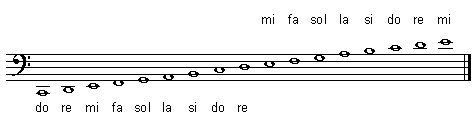 UBICACIÓN DE LAS NOTAS EN AMBAS CLAVES ( SOL Y FA )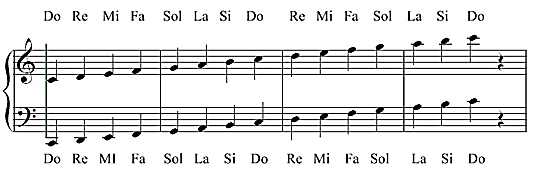 Actividad:  identifica las notas musicales y las figuras de la siguiente obra, en el siguiente LINK podrás escuchar la obra completa, https://www.youtube.com/watch?v=yAsDLGjMhFI   la partitura copiada a continuación corresponde a un minuto y treinta segundos del  Link, luego la obra continua sin que aquí este el resto de la partitura.  Practica seguir  la melodía en la clave de SOL , te resultará más facil. Existen barras de repetición por lo que debes estar atento para no perderte en su lectura.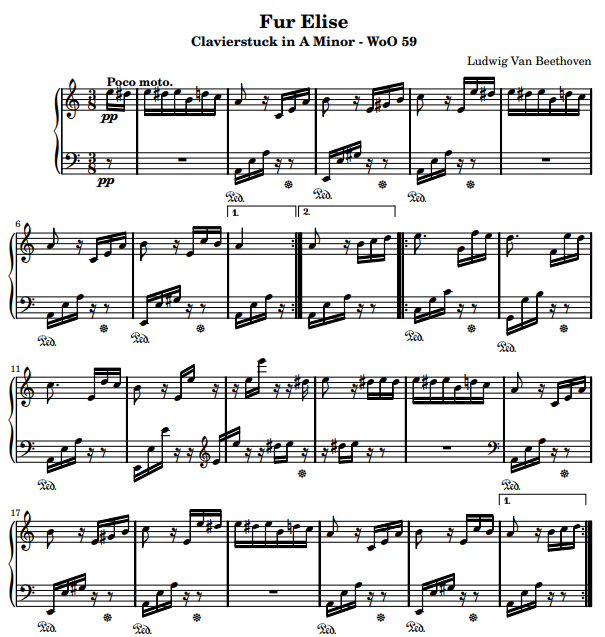 